بين مفهوم تحليل الوظائف.……………………………………………………………………………………………………………………………………………………………………………………………………………………………………………………………………………………………………………………………….وضح خطوات عملية تحليل الوظائف.……………………………………………………………………………………………………………………………………………………………………………………………………………………………………………………………………………………………………………………………………………………………………………………………………………………………………………………………………………………………………………………………………………………………………………………………………………………………………………………………..............................................................................................................................................................................................................................................................................................................................................................................عرف طرق جمع البيانات الخاصة بتحليل الوظيفة.……………………………………………………………………………………………………………………………………………………………………………………………………………………………………………………………………………………………………………………………………………………………………………………………………………………………………………………………………………………………………………………………………………………………………………………………………………………………………………………………….وضح الجوانب الأساسية التي يحددها إطار متطلبات الوظيفة.……………………………………………………………………………………………………………………………………………………………………………………………………………………………………………………………………………………………………………………………………………………………………………………………………………………………………………………………………………………………………………………………………………………………………………………………………………………………………………………………………………………………………………………………………………………………………………………………………………………………………………………………………………………………………………………………………………………………………………………………….بين مفهوم تصميم الوظائف. ……………………………………………………………………………………………………………………………………………………………………………………………………………………………………………………………………………………………………………………………….كلية العلوم و الدراسات الإنسانية برماحقسم إدارة الأعمال College of Sciences  and Humanities RimahBusiness Administration Department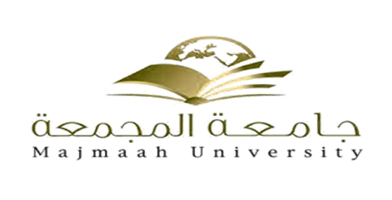 وزارة التعليم العالي جامعة المجمعة Ministry of Higher EducationMajmaah Universityواجب رقم 1مقرر: إدارة الموارد البشرية (دار 216)96 الشعبة 04/02/1436التاريخ 02عدد الصفحات-----------------------------------------------------------------------------------------------------------------------اسم الطلبة